                                              Latvijas REPUBLIKALĒMUMSRēzeknē2017.gada 11.maijā                                                                                                                     Nr.2Par vēlēšanu iecirkņa Nr.730 komisijas locekļu kandidātu pieteikšanas termiņa noteikšanuSakarā ar Rēzeknes novada vēlēšanu iecirkņa Nr.730 komisijas priekšsēdētājas Marijas Studenas iesniegumu par darbības izbeigšanu vēlēšanu iecirkņa Nr.730  komisijas priekšsēdētājas amatā, pamatojoties uz Republikas pilsētu un novadu vēlēšanu komisiju un vēlēšanu iecirkņa komisiju likuma 5.panta otro daļu, 11.panta pirmo daļu, Centrālās vēlēšanu komisijas instrukcijas „Pašvaldību vēlēšanu iecirkņu komisiju izveidošanas instrukcijas”, kas apstiprināta ar Centrālās vēlēšanu komisijas 2013.gada 25.janvāra lēmumu Nr.4, 2.punktu, n o l e m j u:Noteikt termiņu vēlēšanu iecirkņa Nr.730 komisijas locekļu kandidātu pieteikšanai 2017.gada 3.jūnija novada domes vēlēšanām no 2017.gada 11.maija līdz 2017.gada 13.maijam plkst.14.30.Izlikt Rēzeknes novada vēlēšanu komisijas paziņojumu par vēlēšanu iecirkņa Nr.730 komisijas locekļu kandidātu pieteikšanu Rēzeknes novada pašvaldības administrācijas un Rēzeknes novada pašvaldības pagasta informācijas sniegšanas vietās.Ievietot Rēzeknes novada vēlēšanu komisijas paziņojumu par vēlēšanu iecirkņa Nr.730 komisijas locekļu kandidātu pieteikšanu Rēzeknes novada pašvaldības mājas lapā.Komisijas priekšsēdētāja                                                                                                        I.Turka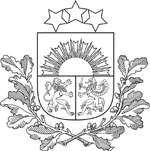  Rēzeknes novada Vēlēšanu komisijaReģ.Nr.90009059382Atbrīvošanas aleja 95A, Rēzekne, LV – 4601,Tel. 646 07200, Fax. 646  25935,E–pasts: info@rezeknesnovads.lvInformācija Internetā:  http://www.rezeknesnovads.lv